How to access the videos: 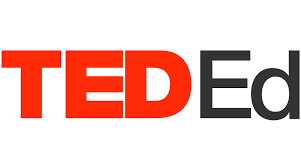 Go to http://ed.ted.com/Enter the name of the video in the search box.Arts (Visual)The Amazing Math in Da Vinci’s ‘Vitruvian Man’Andy Warhol, Campbell’s Soup Cans: Why Is This Art?Brief History of GraffitiBrief History of Religion in ArtBringing a Pop-up Book to LifeThe Case for Andy WarholCave PaintingsThe Chaotic Brilliance of Artist Jean-Michel BasquiatComplex Geometry and Islamic DesignThe Dawn of ArtDoodlers UniteEye vs. CameraFrida Kahlo: The Woman Behind the LegendGyotaku: The Ancient Japanese Art of Printing FishThe History of GraffitiThe History of TattoosHow Ancient Art Influenced Modern ArtHow Art Can Help You AnalyzeHow One French Poet Combined Poetry and Visual ArtInside a Cartoonist’s WorldIs There a Difference Between Art and CraftThe Many Meanings of Michelangelo’s Statue of DavidMath and Van GoghThe Mathematics of Sidewalk IllusionsMy Cat Could Make That (What Is Abstract Expressionism?)Taking Imagination SeriouslyWhat Color is Tuesday? Exploring SynesthesiaWhat Is Color?What Is Minimalist Art and Why Does It Matter?Who Decided What Art MeansWhy Babies in Medieval Paintings Look Like Ugly Old MenWhy Is This Painting So Captivating? (Girl with the Pearl Earring)Why Is This Painting So Captivating? (Las Meninas)Why Is This Painting So Shocking? (Guernica)